Publicado en Barcelona, España el 25/06/2024 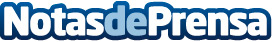 Ranksmap, revolucionando el comercio local con Inteligencia ArtificialRanksmap está transformando la forma en que los negocios locales se conectan con sus clientes a nivel mundial. Operando en todas las ciudades con más de 200.000 habitantes en América, Europa, Asia y Oceanía, Ranksmap se presenta como el escaparate digital definitivo para los mejores comercios localesDatos de contacto:RogerCEO648694273Nota de prensa publicada en: https://www.notasdeprensa.es/ranksmap-revolucionando-el-comercio-local-con Categorias: Internacional Inteligencia Artificial y Robótica Sociedad Digital http://www.notasdeprensa.es